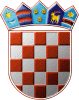               REPUBLIKA HRVATSKAKRAPINSKO – ZAGORSKA ŽUPANIJA                    GRAD ZLATAR                GRADONAČELNIKKLASA: 024-03/23-01/02URBROJ: 2140-07-02-23-1Zlatar, 26.05.2023.                                                                                                  GRAD ZLATAR                                                                                              GRADSKO VIJEĆEPREDMET: Odluka o imenovanju Gradskog povjerenstva za procjenu šteta od prirodnih nepogoda – prijedlog za donošenje Temeljem članka 28. Poslovnika Gradskog vijeća Grada Zlatara (“Službeni glasnik Krapinsko-zagorske županije” br. 27/13, 17A/21 i 54A/21), dostavlja se na raspravu i usvajanje prijedlog Odluke o imenovanju Gradskog povjerenstva za procjenu šteta od prirodnih nepogoda. 		Sukladno članku 14. stavku 1. Zakona o ublažavanju i uklanjanju posljedica prirodnih nepogoda („Narodne novine“, broj 16/19) – dalje u tekstu Zakon, članove i broj članova gradskog povjerenstva imenuje gradsko vijeće na razdoblje od četiri godine i o njihovu imenovanju obavještava županijsko povjerenstvo. Sukladno članku 8. stavku 4. članovima povjerenstva mogu se imenovati osobe koje imaju dobar ugled i koje raspolažu potrebnim stručnim znanjima.	Prema članku 14. stavku 2. povjerenstvo obavlja slijedeće poslove:Utvrđuje i provjerava visinu štete od prirodne nepogode za područje grada,Unosi podatke o prvim procjenama šteta u Registar šteta,Unosi i prosljeđuje putem Registra šteta konačne procjene šteta županijskom povjerenstvu,Raspoređuje dodijeljena sredstva pomoći za ublažavanje i djelomično uklanjanje posljedica prirodnih nepogoda oštećenicima,Prati i nadzire namjensko korištenje odobrenih sredstava pomoći za ublažavanje i djelomično uklanjanje posljedica prirodnih nepogoda prema Zakonu,Izrađuje izvješća o utrošku dodijeljenih sredstava žurne pomoći za ublažavanje i djelomično uklanjanje posljedica prirodnih nepogoda i dostavlja ih županijskom povjerenstvu putem Registra šteta,Surađuje sa županijskim povjerenstvom u provedbi Zakona,Donosi plan djelovanja u području prirodnih nepogoda iz svoje nadležnosti iObavlja druge poslove i aktivnosti iz svojeg djelokruga u suradnji sa županijskim povjerenstvom.	Članovi povjerenstva u svojem radu dužni su postupati savjesno i u skladu s odredbama Zakona, u suprotnom, oštećenici imaju pravo tražiti nadoknadu štete od jedinice lokalne samouprave za učinjene propuste.	Nastavno na prije navedeno predlaže se Gradskom vijeću donošenje Odluke o imenovanju Gradskog povjerenstva za procjenu šteta od prirodnih nepogoda.                                                                                                   GRADONAČELNICA                                                                                           Jasenka Auguštan-Pentek, bacc. oec.Prilog: Prijedlog Odluke o imenovanju Gradskog povjerenstva za procjenu šteta od prirodnih nepogoda